Data Report for ZV 2021Insights into the subsurface architecture of the Monahans Dune Field, west Texas2 November 2022Further details can be found in Spears, B., 2022. “Seismic Site Characterization via Joint Modeling of Horizontal-to-Vertical Spectral Ratios and Surface Wave Dispersion: Developing and Validating a Geophysical Tool for Deciphering Quaternary Stratigraphic Architecture of the Monahans Dune Field, West Texas”, M.S. Thesis, Baylor University, Waco, TXAuthor: Brady Spears and Jay PulliamMentors: Jay Pulliam and Steven L. FormanField Party: Jay Pulliam, John Dunbar, Brady Spears, Yashwant Soni, Debajeet Barman, Ben Sadler, Aicha Coulibaly (all of Baylor University)Details of the data acquisition effort can be found in the section entitled “Field and Data Methods”.ABSTRACT	Quaternary deposition for the Monahans dune system is reflected in its stratigraphic architecture through various periods of dune accretion, stabilization, and erosion as well as buried clay, carbonate-rich soils, and playa lake deposits. The complex and discontinuous stratigraphy of Monahans is difficult to capture without extensive borehole investigation. Shallow seismic techniques using Horizontal-to-Vertical Spectral Ratios (HVSR) and surface wave dispersion offer a cost-effective alternative to deciphering Quaternary architecture, but inverse models are subject to ambiguity and nonuniqueness. We jointly model HVSR and surface wave phase velocity dispersion measurements via global optimization to produce best-fit 1D shear wave velocity models for the interpretation of geologic structure and use statistical tools, including posterior probability distributions and parameter correlations, to demonstrate that joint modeling has the potential to impose stronger constraints on model parameters than modeling either seismic dataset alone.LIST OF FIGURESFigure 1.1. a) Location of the Monahans AT2 Dune Field in relation to other large Quaternary dune systems of the Great High Plains. b) Aerial photograph of the Monahans AT2 Dune Field Figure 1.2. a) Three-dimensional Geosoft model of the dune field, constructed from stratigraphic analysis of borehole measurements. b) Location of borehole measurements. c) Basal red-clay paleosurface as interpolated from borehole measurements Figure 2.1.1. Location of Line A in relation to the dune field Figure 2.1.2. Locations of Lines B, C, D, E, F, H, I, and J .Figure 2.1.3. Location of Line G in relation to the dune field Figure 2.2.1. HVSR curve computed for Line A station A080 Figure 2.2.2. HVSR curve computed for Line G station G030 Figure 2.3.1. Frequency-phase velocity amplitude spectrum of seismic data for station A102, with manually picked dispersion curve Figure 2.3.2. Frequency-phase velocity amplitude spectrum of seismic data for station G108, with manually picked dispersion curve Figure 2.3.3. Frequency-phase velocity amplitude spectrum of seismic data for station B10, with manually picked dispersion curve LIST OF TABLESTable 2.1. Seismic deployment details Table A.1. Coordinates for seismic nodes on Line A Table A.2. Coordinates for seismic nodes on Line B Table A.3. Coordinates for seismic nodes on Line C Table A.4. Coordinates for seismic nodes on Line D Table A.5. Coordinates for seismic nodes on Line E Table A.6. Coordinates for seismic nodes on Line F Table A.7. Coordinates for seismic nodes on Line G Table A.8. Coordinates for seismic nodes on Line H Table A.9. Coordinates for seismic nodes on Line I Table A.10. Coordinates for seismic nodes on Line J IntroductionStudy Area and Paleoclimate Context	The Monahans AT2 Dune Field is one of many large, complex, Quaternary aeolian depositional systems comprising the Southern High Plains located in Winkler County, West Texas (Fig. 1.1). Dune systems of the Southern High Plains exemplify multiple periods of dune accretion, erosion, and stabilization (Rich & Stokes, 2011) and are largely composed of sediments time-equivalent with the Pleistocene Blackwater Draw Formation or reworked from Pleistocene aeolian sediment (Forman et al., in press; Muhs & Holliday, 2001). Borings, cores, and stratigraphic architectural modeling indicate that the Pleistocene aeolian sand occurs immediately above a dense, clast-rich red clay, associated with wetter conditions in the Pliocene/Miocene (Forman et al., in press; Mayhack, 2021). Accretion of large dune systems reflect complex environmental factors related to wind speed, sediment source and availability of sand, and climate variability. A recent chronostratigraphic analysis for the Monahans dune field identify six aeolian depositional periods (ADP) at 545 to 475, 460 to 420, 350 to 320, 300 to 260, 70 to 45, and post 16 ka separated by distinct carbonate-rich paleosols. Playa lake deposits identified west of the Monahans dunes and correlative to carbonate-rich paleosols within the dune field indicate that wetter conditions prevailed during the interglacial MIS 7, 235 to 195 ka. Another wetter period, 25 to 16 ka, with the formation of Lake King in the adjacent Rio Grande Valley is correlative with pedogenically-modified 2 m-thick aeolian sand (Forman et al., in press).Investigations into Monahan’s sedimentary architecture have identified periods of dune accretion, erosion, and stabilization, evidenced through numerous clay and carbonate-rich buried soils and playa lake deposits (Forman et al., in press; Machenberg, 1984). Further exploration confirmed that the Monahans dune system infills against a Pliocene-Miocene paleo-valley margin with a basal surface characterized by dense, gravely, red clay, which features pedogenic alterations and has been interpreted as a fluvial deposit. This basal surface also shows evidence of sinkholes from the dissolution of Permian strata that are not evident at the surface (Mayhack, 2021). The basal surface marks an unconformity between surficial deposits and the pre-Pleistocene “basement.” While interpolations between borehole measurements and sample cores have allowed for the construction of a subsurface model (Fig. 1.2), the remarkably complex and discontinuous stratigraphy of the Monahans aeolian system, with its numerous intercalated paleosols and pluvial lake sediments is difficult to capture without extensive and expensive borehole investigation. Shallow seismic techniques offer a non-invasive and cost-effective alternative to delineating the Quaternary sedimentary architecture of the Monahans AT2 Dune Field.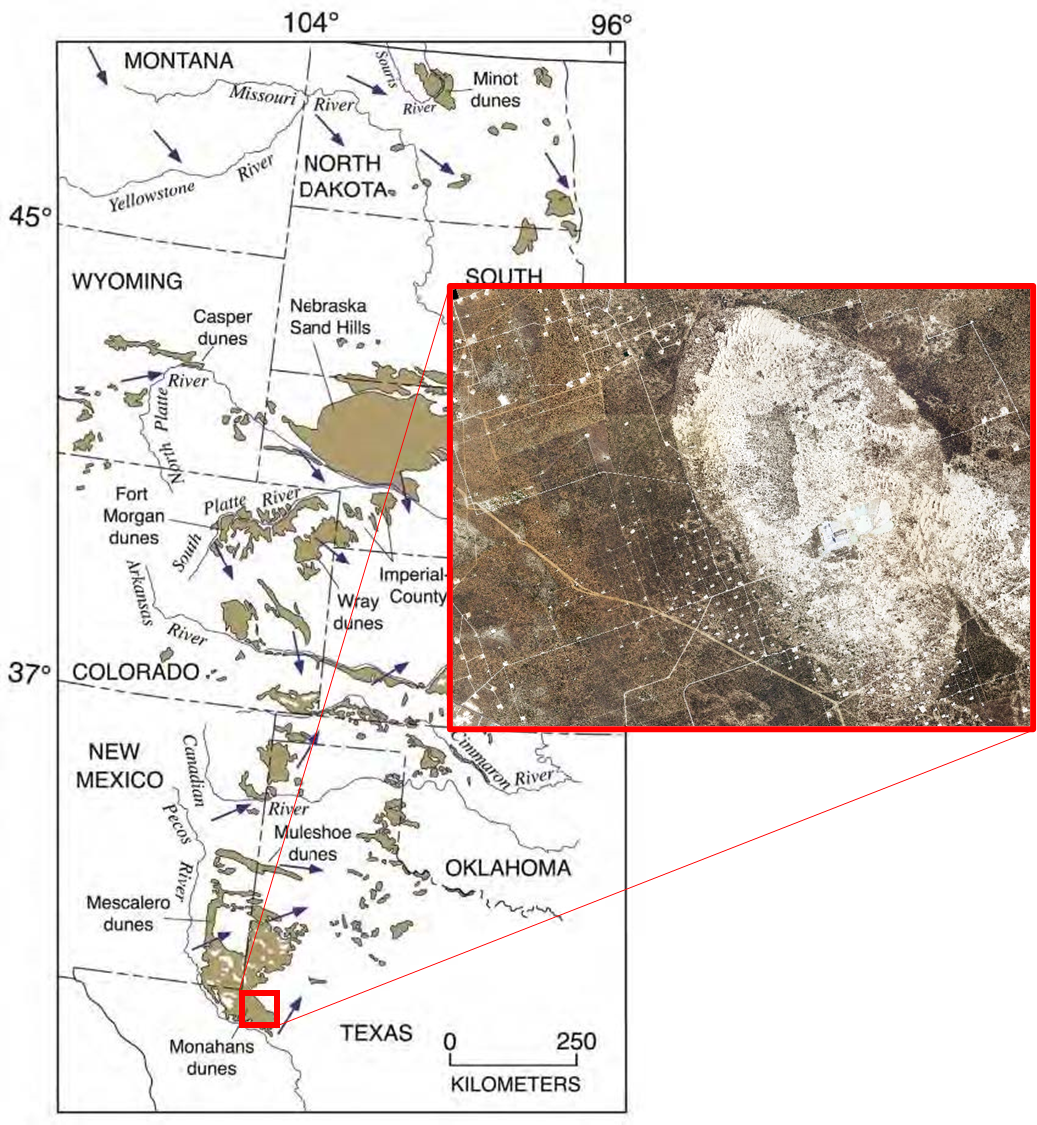 Figure 1.1. a) Location of the Monahans AT2 Dune Field in relation to dune fields across the Great Plains Region. b) Aerial photograph of the active dune field and the western flank of the sand sheet, which is heavily populated by oil and gas infrastructure.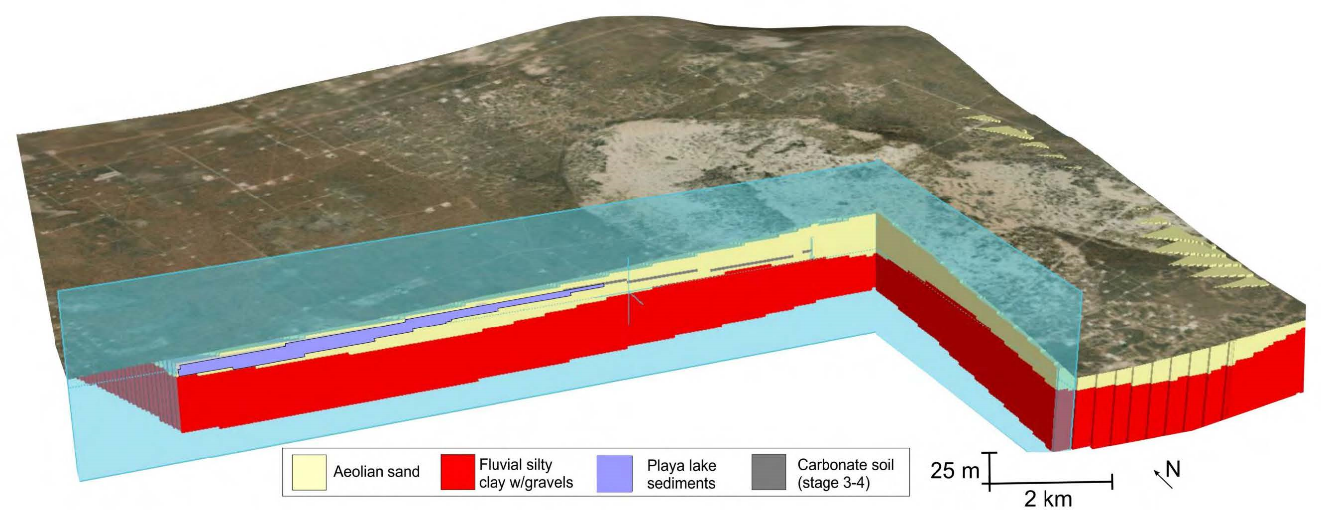 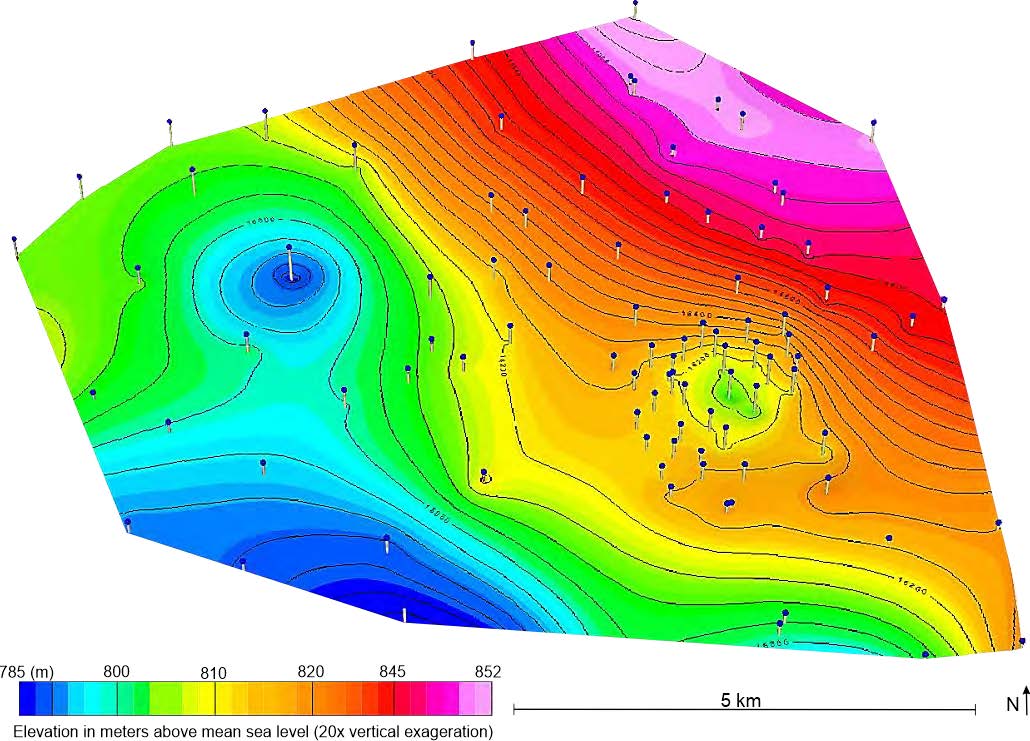 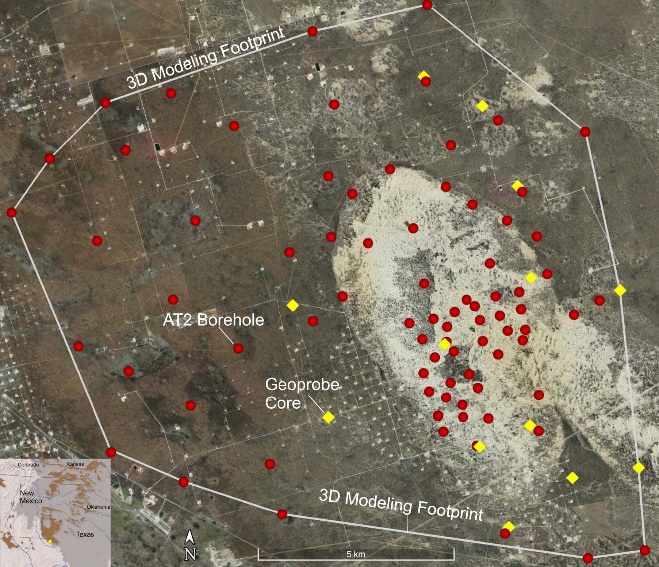 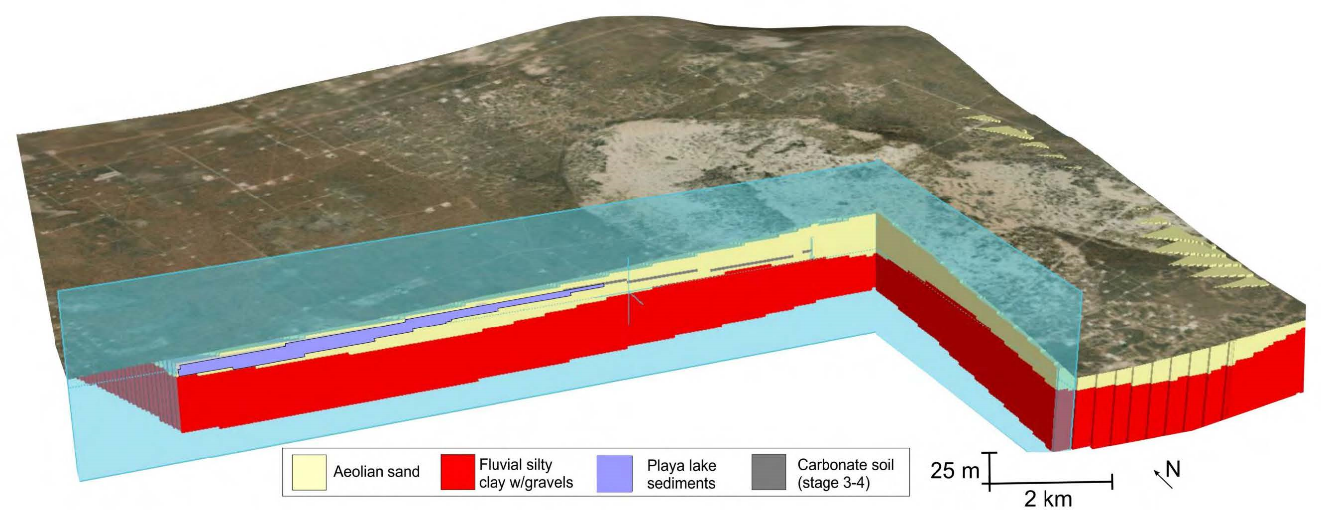 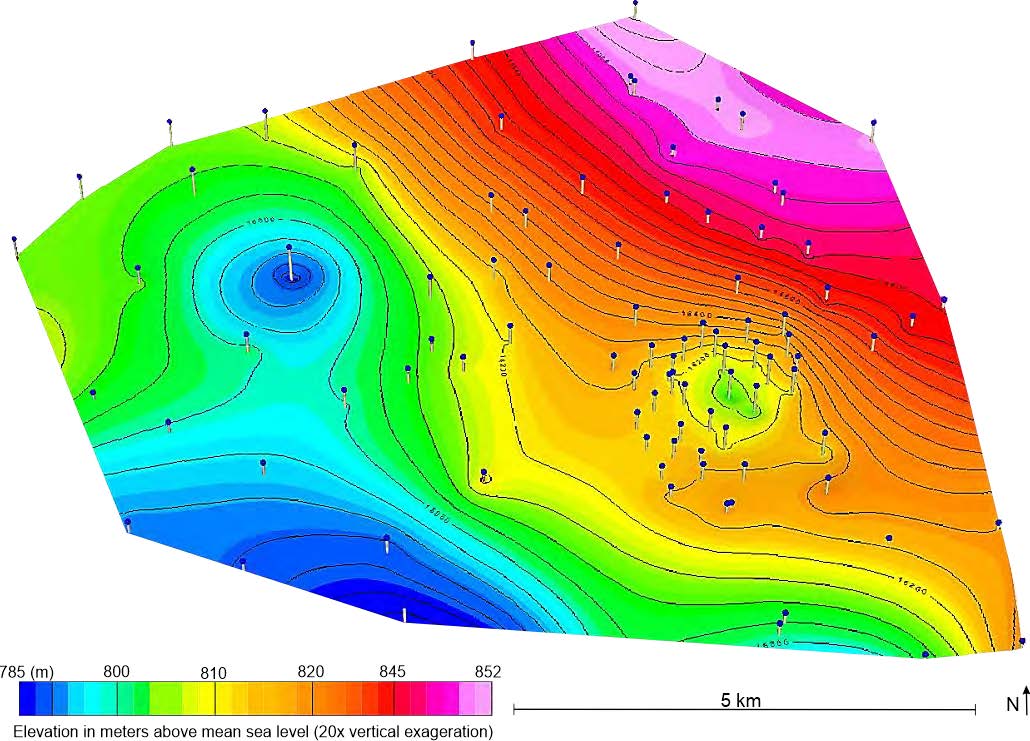 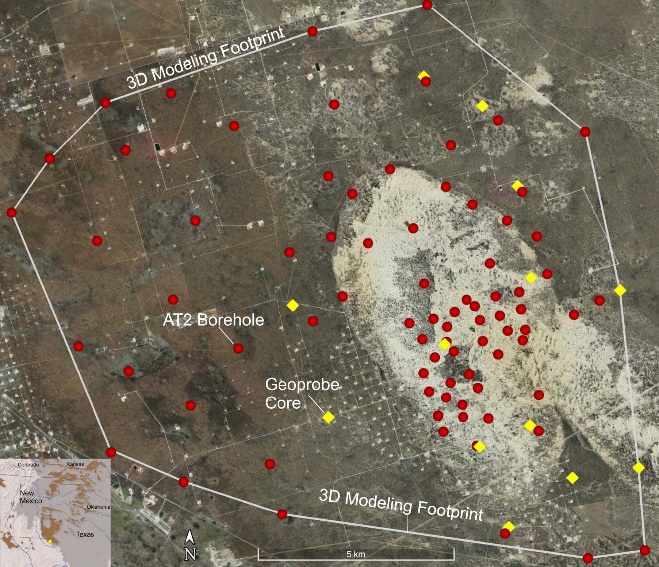 Figure 1.2 a) Three-dimensional Geosoft model of the Monahans AT2 dune structure, as derived from sonic borings of the region. b) Aerial view of the study area with locations of borehole measurements (red) and Geoprobe cores (yellow). c) Upper contact of the clay-rich paleosurface that has since been infilled by aeolian sands, as interpolated from borehole measurements, which are shown as blue dots. The color scale delineates the elevation above sea level for the paleosurface and ranges from 785m (dark blue) to 852m (pink) (Mayhack, 2021). Seismic Site Characterization	Seismic site characterization comprises a set of widely-practiced techniques in geophysics that attempt to describe the amplification and frequency content of ground shaking at local scale (Borcherdt, 1970). Site characterization has traditionally been employed to estimate a locale’s response to seismic stimulation and to determine if ground amplification in sedimentary basins would compromise man-made infrastructure. Site characterization and its various processing methods have also allowed for the construction of subsurface shear wave velocity profiles. Two techniques commonly used in shallow seismic site characterization include Multichannel Analysis of Surface Waves (MASW) and the modeling of Horizontal-to-Vertical Spectral Ratios (HVSR). Assuming a 1D subsurface model consisting of stacked soil layers, the techniques lend information about shear wave velocity, Poisson’s ratio, layer thickness, and density.	So popular are these surface wave methods in geotechnical engineering that proprietary software and instrumentation have been specially designed for the easy collection of surface wave data and its subsequent modeling for shear wave velocity structure. One such instrument is MoHo’s Tromino accompanied by MoHo’s Grilla modeling software, which allows for a user-friendly experience when performing surface-wave-based seismic surveys.Joint Modeling of Complementary DatasetsHorizontal-to-Vertical Spectral Ratios (HVSR)	Coined by Nakamura (1989), the HVSR technique identifies seismic resonance frequencies of the shallow subsurface through ambient-noise, single-station, three-component measurements. The HVSR curve, calculated by dividing the spectral amplitudes of the horizontal components by the spectral amplitude of the vertical component, allows for the identification of resonant frequencies, or eigenfrequencies, of the subsurface. The HVSR technique provides a low-cost and effective alternative to the estimation of the empirical transfer function (Lermo & Chávez-García, 1993), and has more recently gained popularity in determining thicknesses and shear wave velocities of soft sediments (Ibs-von Seht & Wohlenberg, 1999; Liang et al., 2018). 	Although there is an overwhelming volume of literature on HVSR in microzonation studies, there is no consensus on the physical meaning of the HVSR curve. Some theoretical studies attribute features of the HVSR curve to body-wave effects; and others attribute the features to Rayleigh wave ellipticity. Others propose that relative contributions of Rayleigh and body waves may be largely site-dependent (Fäh et al., 2001).  Despite the validity of both viewpoints in constructing HVSR curves from subsurface models, surface-wave-exclusive methods are generally adopted when conducting analytical studies due to their comparatively singular reliance on Rayleigh waves (Lunedei & Malischewsky, 2015).  	In addition to the ambiguity of stimulus, the HVSR technique suffers from the effect of additional surface wave modes and the influence of quality factors, all of which can contribute to variability (Giancarlo, 2010). As the forward calculation of eigenfrequencies for a stacked soil layer is nonlinear, the inverse problem is also nonunique. Surface Wave Dispersion	Surface waves are inherently dispersive, meaning that waves of different frequencies travel at different speeds. The functional form of the frequency-dispersion relation (called a “dispersion curve”) depends on geologic structure, primarily the distribution of shear velocity with depth. One estimates a dispersion curve by isolating and measuring the speed of frequency components for Rayleigh waves that travel between receivers. The shape and values of the dispersion curve are determined by the shear wave velocity profile beneath the measurement location. Rayleigh waves can be created through “active-source” methods such as a hammer blow, weight drop, explosion, or Vibroseis, or discovered through “passive-source” techniques, using cross-correlations and stacking many short time periods of ambient noise. 	Numerous methods have been developed for measuring and estimating dispersion curves. These include Spectral Analysis of Surface Waves (SASW) (Heisey et al., 1982), Refraction Microtremor (ReMi) (Louie, 2001), and Multichannel Analysis of Surface Waves (MASW) (Park et al., 1999). Each method is specifically designed to be sensitive to particular bands of frequencies, with active-source SASW and MASW commonly identifying structure at higher frequencies and passive-source ReMi and MASW identifying structure at lower frequencies (Jin et al., 2006). Passive-source MASW is a relatively new technique in which seismic interferometry techniques can be used to retrieve dispersion curves from purely ambient noise (Cheng et al., 2015). 	Much like HVSR, the process of modeling surface wave dispersion is usually nonunique (Luke & Calderón-Macías, 2007) and commonly suffers from data misinterpretation due to effects from multiple modes, far- and near-field effects, and guided waves (Giancarlo, 2010). Joint Modeling through Global Optimization	Modeling HVSR and surface wave dispersion curves is inherently nonunique, but each dataset also has unique sensitivity. HVSR is highly sensitive to shear wave velocity contrasts while surface wave dispersion is sensitive to absolute values of shear wave velocity as a function of depth (Giancarlo, 2010). These distinct sensitivities suggest that the joint modeling of the two data types may impose stronger constraints on model parameters than either HVSR or surface wave dispersion separately.	Due to the high degree of nonuniqueness in model parameters and the complexities of the forward model equations, solutions to observed seismic data exist in a complex parameter space. Understanding and visualizing this space is important but sampling it in large capacities is difficult due to the high dimensionality of independent variables in the governing equations. Global optimization strategies provide an efficient method of sampling and thus characterizing the parameter space.	Simulated annealing is a popular global optimization method that has been used widely in geophysical applications. It operates through an analogy to the gradual cooling of a crystal in statistical mechanics, where high-temperature, energetic molecules are afforded time to cool slowly, eventually coming to rest in their lowest energy state. Likewise, a stochastic starting model is provided a cooling schedule, which is proportionally related to the probability of a model with large misfit being accepted over a model with smaller misfit. With careful consideration to the hyperparameters governing the cooling schedule, this allows the simulated annealing algorithm to broadly sample the parameter space in beginning modeling iterations and gradually focus on lower misfit model solutions in the latter stages (Ingber, 1993). 	Very fast simulated annealing (VFSA) is a variant of simulated annealing that introduces a variation on the probability of model acceptance, using a Cauchy distribution as opposed to a Boltzmann or uniform distribution that was made popular by the original Metropolis algorithm. Because the Cauchy distribution asymptotically approaches zero more slowly than does the uniform distribution, the probability of a particular solution exiting a local minimum is greater. It therefore allows the cooling schedule to be accelerated (Ingber, 1989). VFSA has been shown to identify effectively the global minimum of an objective function in a number of geophysical studies (Sen & Stoffa, 2013).Field and Data MethodsField Campaign	Active and passive seismic data were collected over a period of two weeks from May 12th, 2021 to May 21st, 2021 in the Monahans AT2 Dune Field. 150 three-component SmartSolo IGU-16HR seismic “nodes” (all-in-one sensors/recorders) were deployed in linear fashion along oil service roads on both the active dune structure and the Western flank of the sand sheet. Three separate deployments of 150 nodes were completed during the campaign. MoHo Tromino instruments were also deployed at a few redundant sites in Line A for purposes of instrument comparison.	Line A recorded ambient noise continuously from May 12th to May 15th (Figure 2.1.1). Line A aimed to delineate not only the pre-Pleistocene, clay-rich paleosurface but also the subsurface structure of a large lacustrine deposit interbedded in the eolian sands. Line A saw the deployment of 150 seismic nodes at 2m spacing, for a total aperture of 300m. A traditional MASW-style active survey was conducted on May 13th, using an R.T. Clark 40-kg propelled energy generator (“PEG”). Shot points were made at every fourth station along Line A. Two MoHo Tromino instruments were deployed at every tenth station on May 14th, and recorded ambient vibrations for 12 minutes.A second deployment distributed the 150 nodes along eight separate lines, which are detailed in Table 2.1. Nodes along each of these lines, which were placed along service roads in the sand sheet area, were spaced at 200 m (Figure 2.1.2). Ambient recordings were collected from May 16th to May 19th, with an active-source MASW survey using the propelled energy generator taking place on the 18th. These lines aimed at capturing more extensive features of the dune field, specifically the fluvial-sand contact.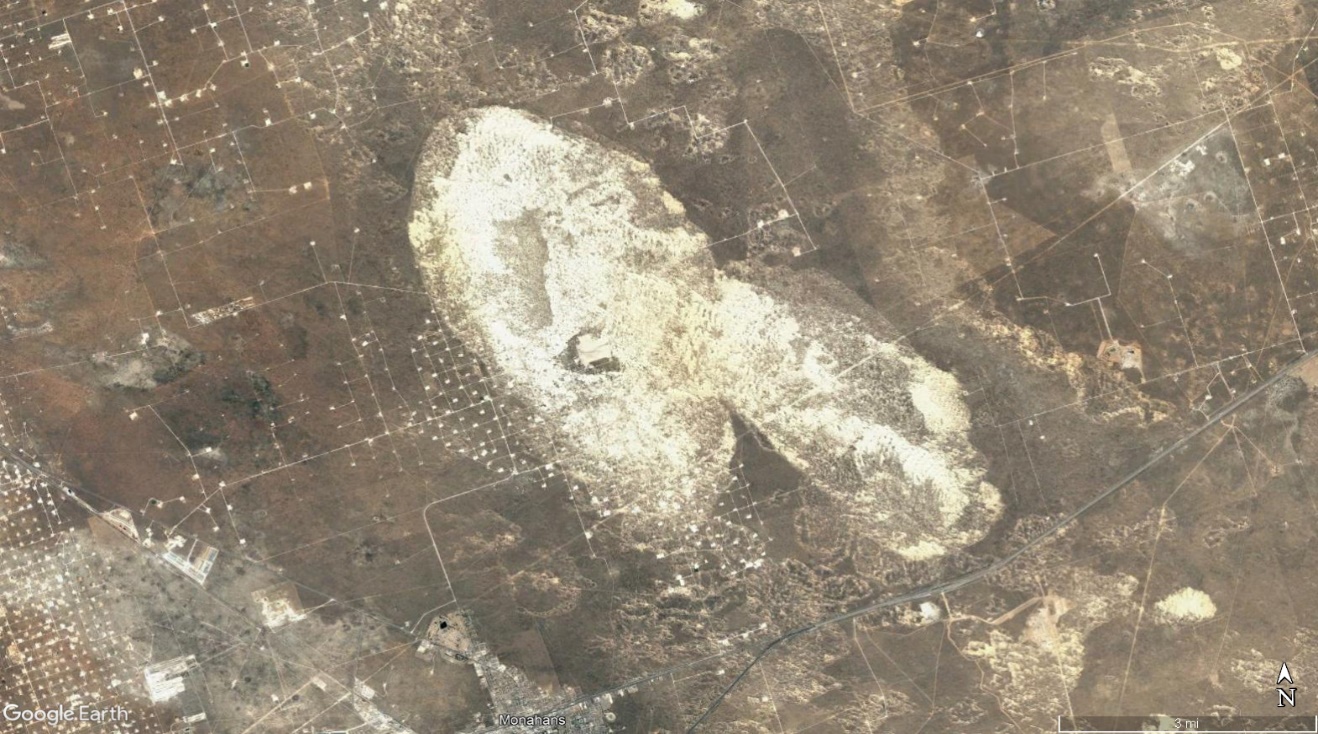 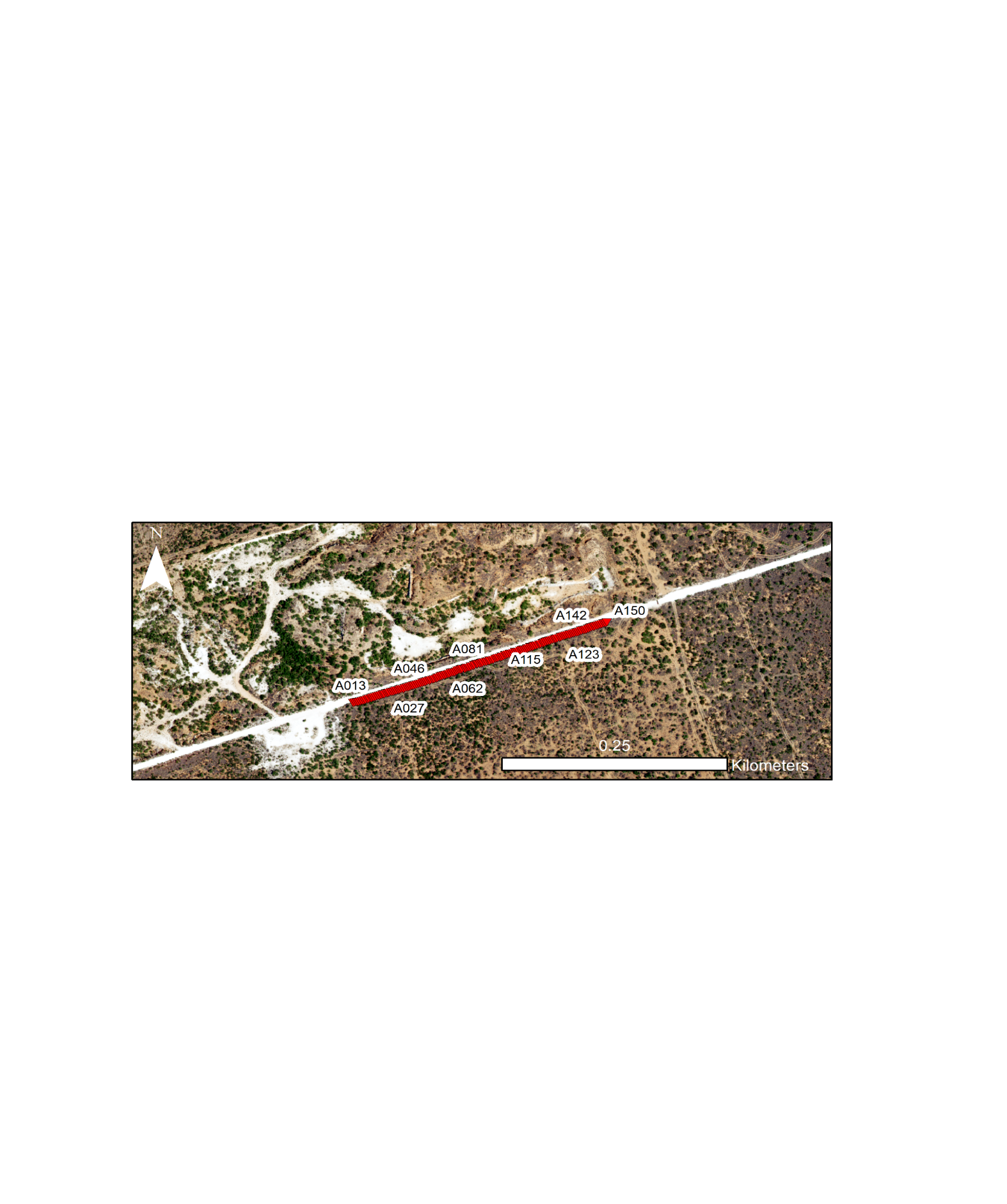 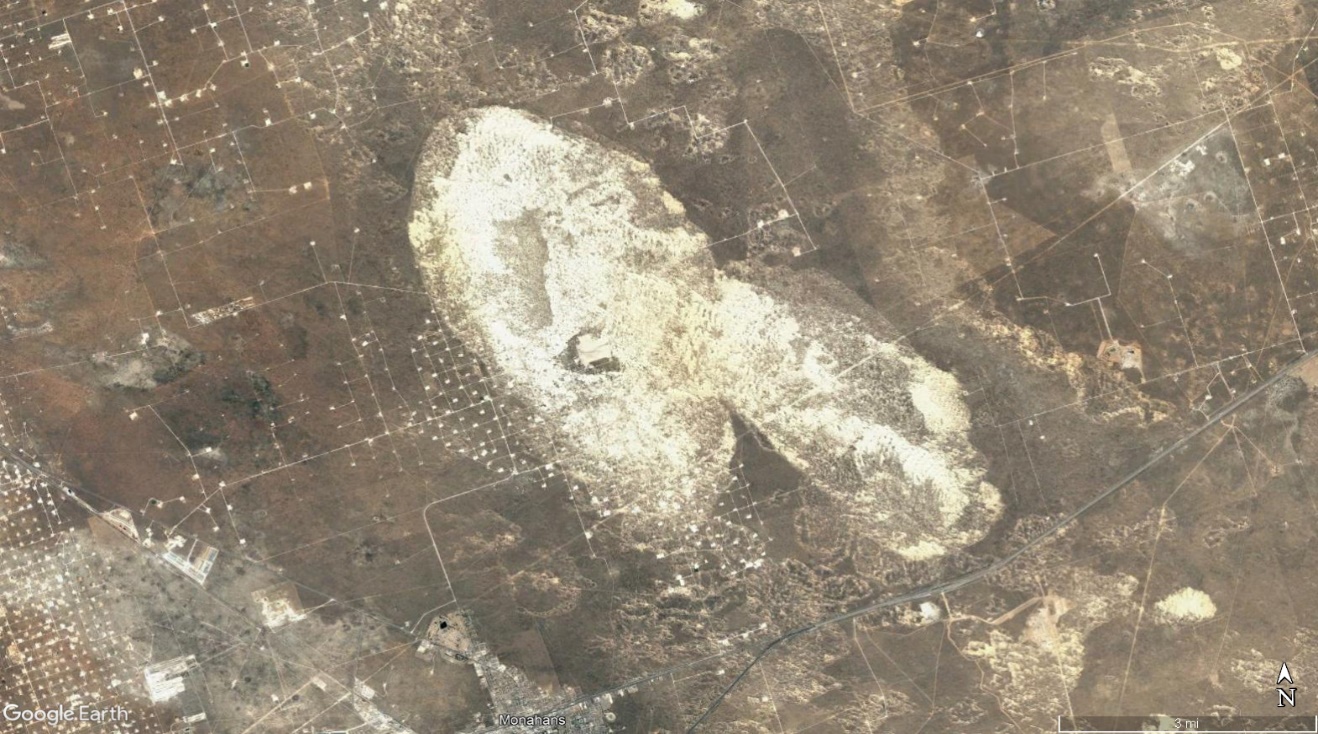 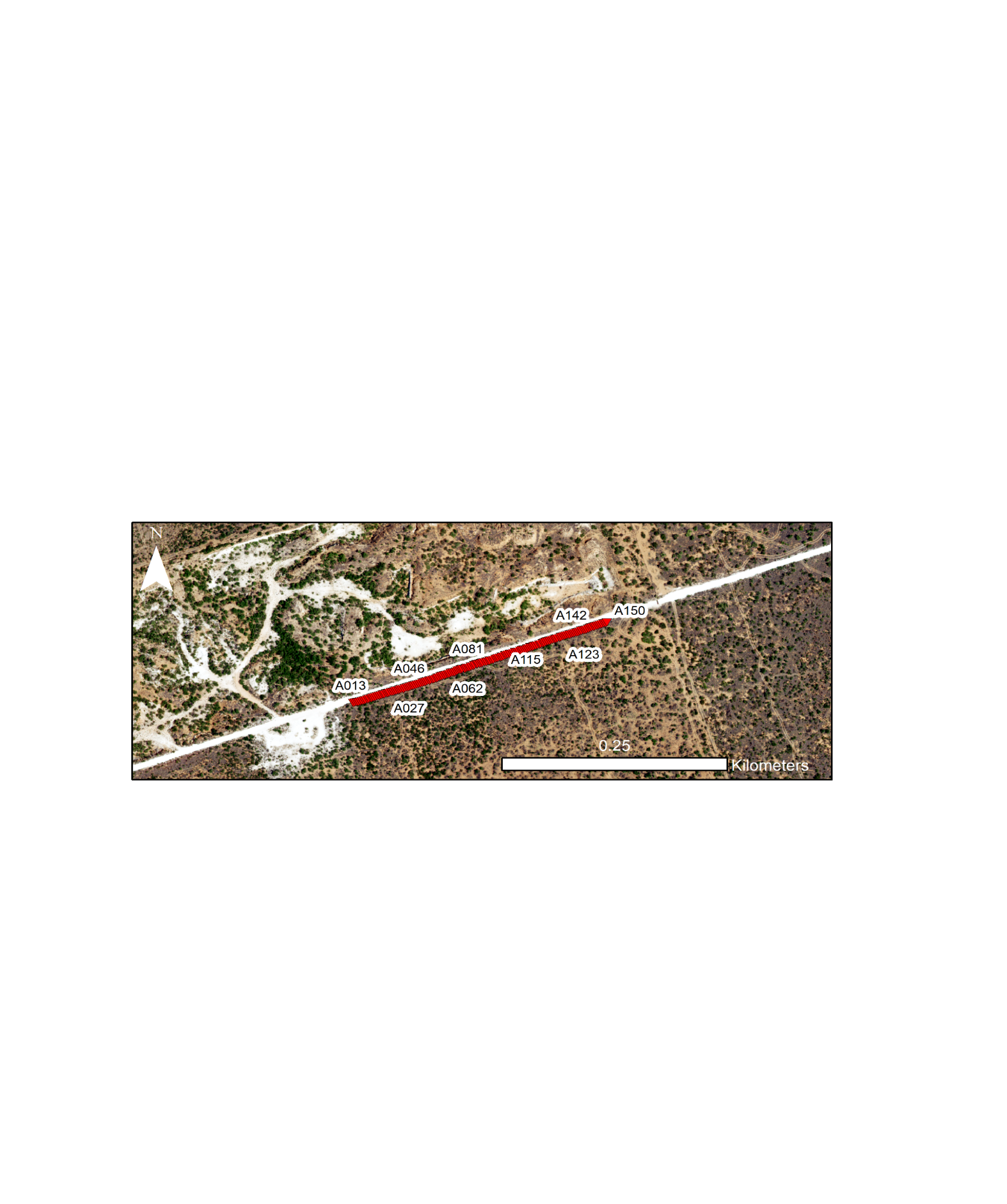 Figure 2.1.1. Location of Line A in relation to the Monahans AT2 Dune Field. Line A consisted of 150 seismic nodes at 2 meter spacing, extending from East to West.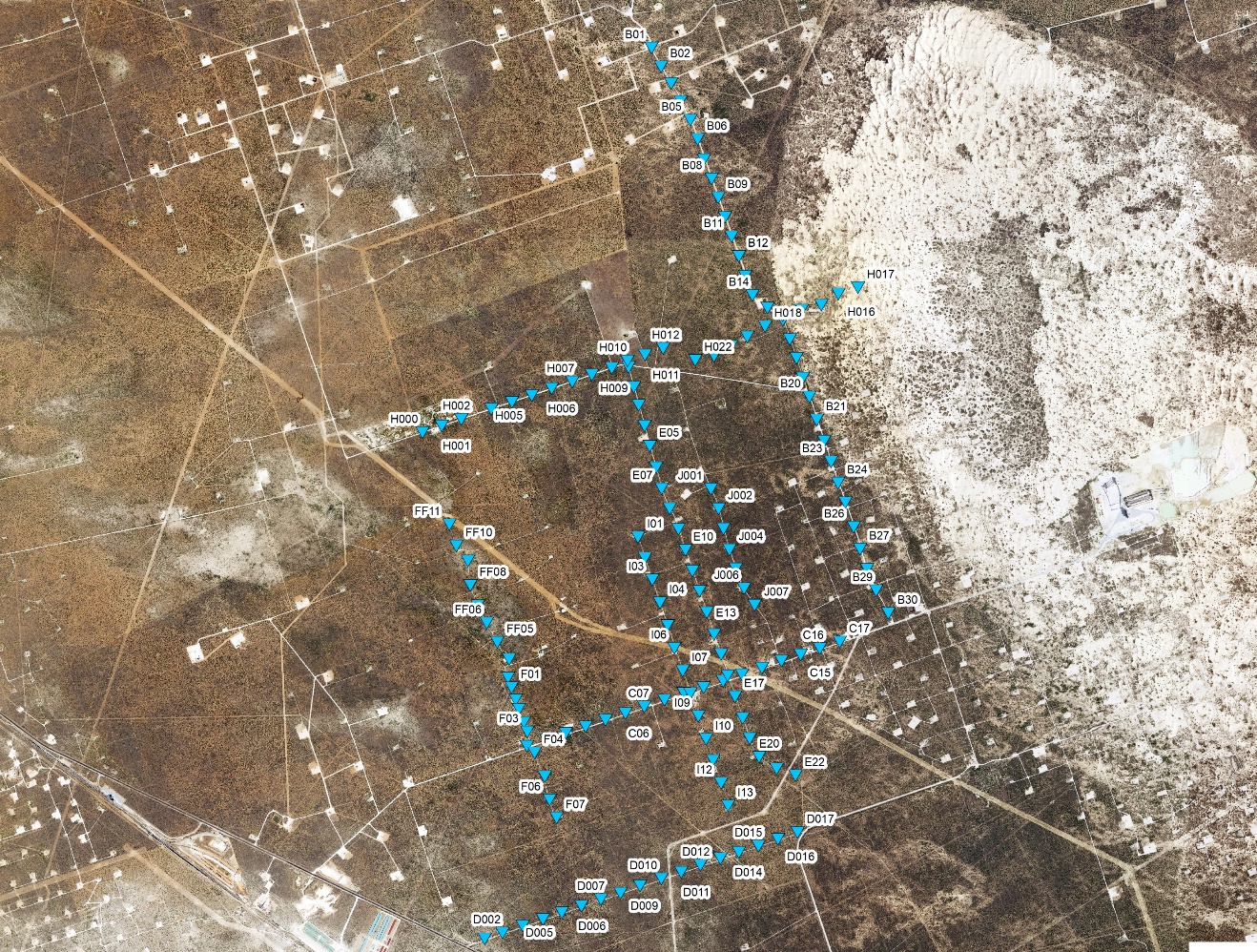 Figure 2.1.2. Location of Lines B, C, D, E, F, H, I, and J in relation to the Monahans AT2 Dune Field. Seismic line information is summarized in Table 2.1. Line G, deployed on the active dune structure, recorded ambient noise from May 19th to May 22nd (Figure 2.1.3) and was aimed at characterizing the subsurface structure beneath thicker eolian sediment (compared to Line A). 150 seismic nodes were arrayed at a linear spacing of 5 m for a total aperture of 750 m. An active-source MASW survey was conducted on May 20th using the same propelled energy source used in data acquisition for Line A. Multiple shots were made at every second station along Line G. 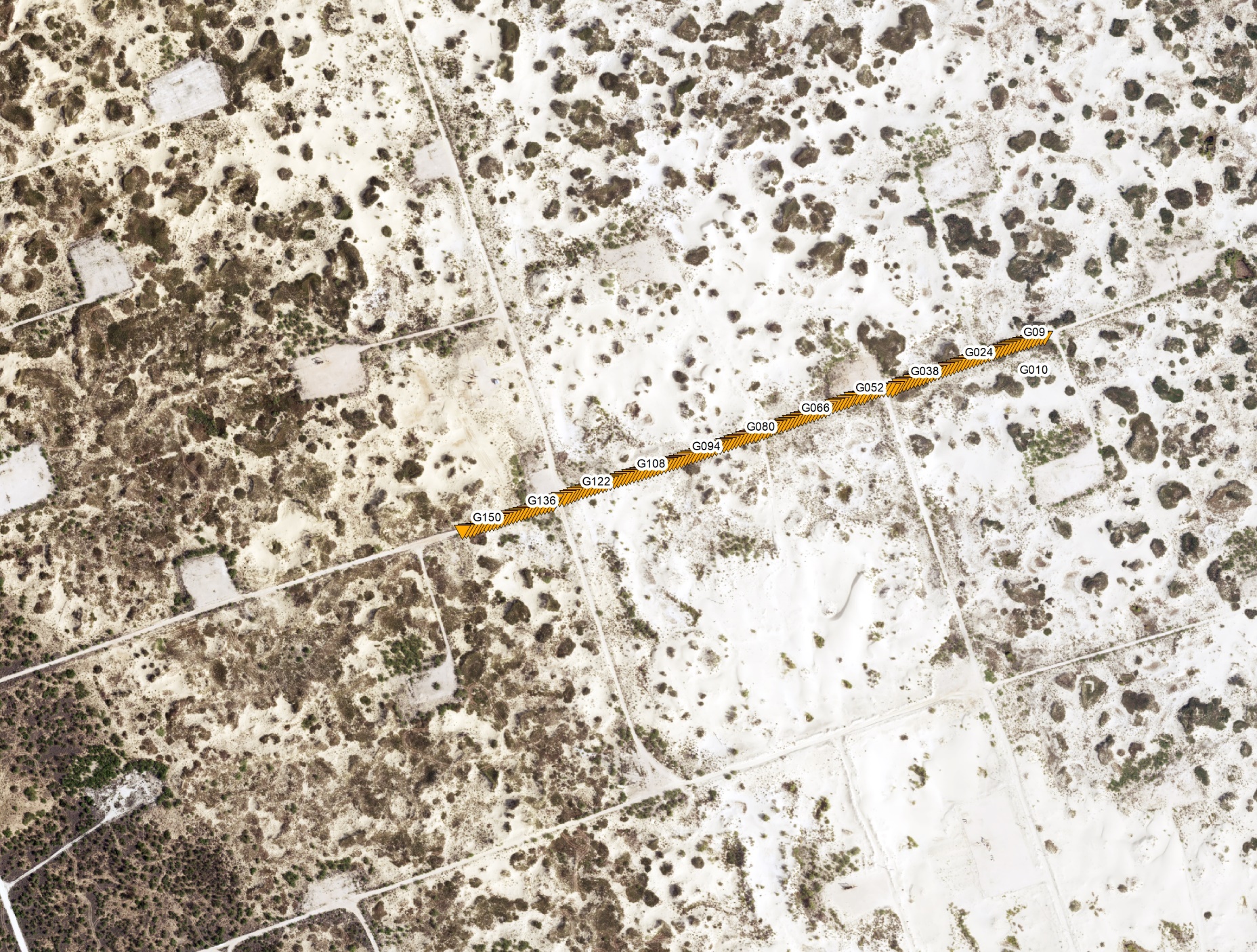 Figure 2.1.3. Location of Line G in relation to the Monahans AT2 Dune Field. Line G consisted of 150 seismic nodes at 2 meter spacing, extending from West to East.Table 2.1. Seismic deployment detailsData ProcessingHorizontal-to-Vertical Spectral Ratios (HVSR)	Data from each node deployment was processed using the hvsrpy Python package (Vantassel, 2021). Passive, three-component seismic data were segmented into 60-second-long windows. HVSR curves for individual time windows over a total period of 24 hours were then automatically evaluated for peak reliability and clarity based on the SESAME (2004) criteria. Accepted time windows for each station were then averaged to produce a summary HVSR curve for the station (Fig. 2.1). HVSR curves that exemplified spurious or irregular behavior compared to their neighboring stations were not included in the final modeling. These included several stations on Line G, which were deployed on caliche crossroads and several stations on Line A, which did not record data.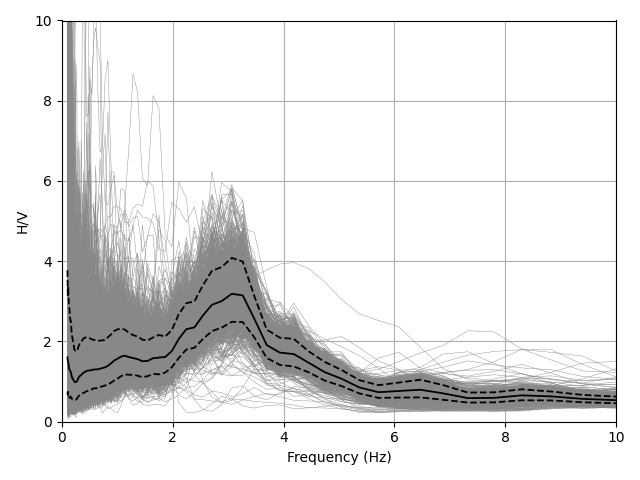 Figure 2.2.1. Average HVSR curve computed for Line A station A080 (thick black line), with all 60-second, time-windowed HVSR curves (thin gray lines), and the ±1 standard deviation of the averaged HVSR curve (dotted black lines). A single, prominent peak is observed at about 3 Hz and is likely indicative of a characteristic impedance contrast at depth.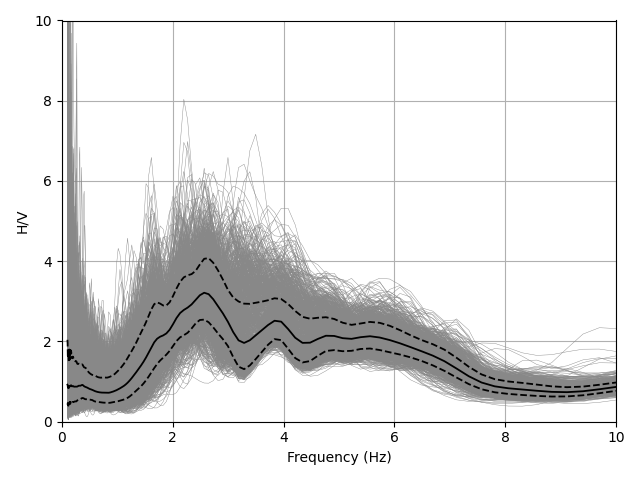 Figure 2.2.2. Average HVSR curve computed for Line G station G032 (thick black line), with all 60-second, time-windowed HVSR curves (thin gray lines), and the ±1 standard deviation of the averaged HVSR curve (dotted black lines). The curve’s structure is significantly more complex than was found for stations on Line A, featuring several peaks between 2 and 5 Hz, which indicate several impedance contrasts at varying depths.Surface Wave Dispersion	Surface wave dispersion curves were produced through traditional MASW methods, relying on active sources for Lines A and G and passive sources for the remaining lines. For all deployments a surface wave dispersion curve was produced from a virtual shot gather that was obtained using the common mid-point cross correlation (CMPCC) method (Hayashi & Suzuki, 2004). Fixed-length seismic traces were extracted for time periods in which the active source was being triggered on Lines A and G. For each shot, cross-correlations between all pairs of stations on the line were calculated and summed for all shots taken at either end of the line. Cross-correlation pairs were then grouped based on their common midpoint along the array to produce virtual source gathers. Common midpoints that were co-located beneath a deployed station were then included in that station’s virtual source gather. For nodes that recorded only ambient noise, the preprocessing steps follow those of Levshin and Ritzwoller (2001), where four-minute-long seismic traces are extracted, preprocessed, and summed over the course of a day. For each station pair in a given line, cross-correlations were calculated and subsequently summed and organized to yield CMPCCs co-located with the other stations in the array.The frequency-phase velocity (f-c) transform was then used to visualize the energy distribution of surface waves as a function of frequency. Dispersion curves were picked manually from the visualization of this transform for each CMPCC gather (Fig. 2.2). 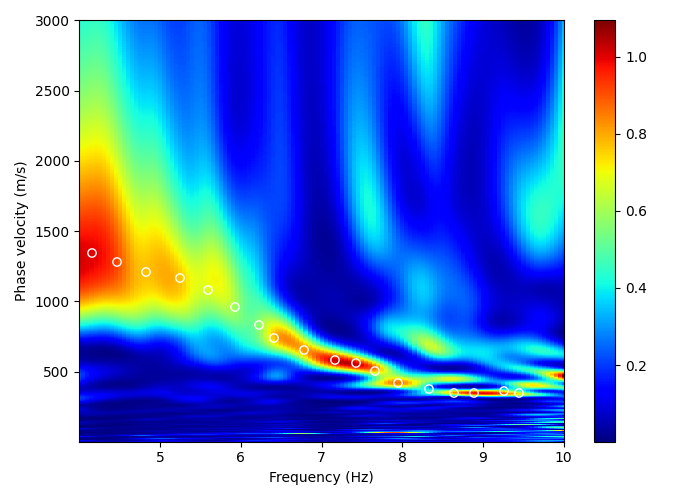 Figure 2.3.1 Frequency-velocity (f-c) transform of active-source seismic data for station A102, with the picks along the maximum amplitude of the transformed space corresponding to the final dispersion curve shown as white circles. 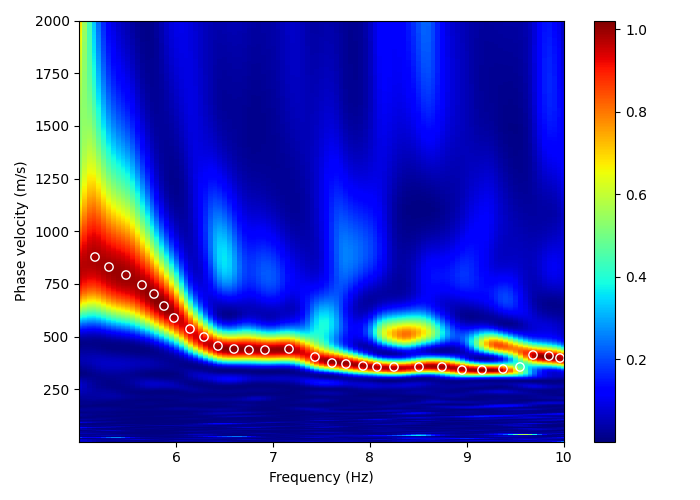 Figure 2.3.2. f-c transform of active-source seismic data for station G108, with dispersion curve picks shown as white circles. Phase velocities are generally higher for stations on Line G compared to Line A and are, like the HVSR curves, more complex, featuring multiple modes.Figure 2.3.3. f-c transform of passive-source seismic data for station B10, with dispersion curve picks shown as white circles. Frequency content is much lower and velocities are much higher compared to Lines A and G. This is due to the reliance on the ambient wavefield, which is composed of dominantly lower frequencies and the significantly larger station spacing, which samples surface waves that penetrate at deeper depths.Modeling through Very Fast Simulated Annealing (VFSA)	A one-dimensional (1D) wave propagation model based on the modified Tompson (1950) - Haskell (1953) propagation matrix method, known also as the stiffness matrix method developed by Kausel and Roësset (1981), was performed to estimate soil properties and theoretical amplification factors of shallow soil layers. Search ranges for shear wave velocity, Poisson’s ratio, and layer thickness were established separately for each deployment, informed by lithologies present in nearby boreholes in the study area. Density was held constant for all modeling runs. Ranges for each parameter were broad enough to compensate for the lack of known seismic characteristics. After determining the best parameters through a series of trial-and-error experiments, all VFSA runs started at a dimensionless temperature of 1e6 and were allowed to cool to a temperature of 1e-21, providing sufficient time for the identification and convergence on, ideally, a global minimum.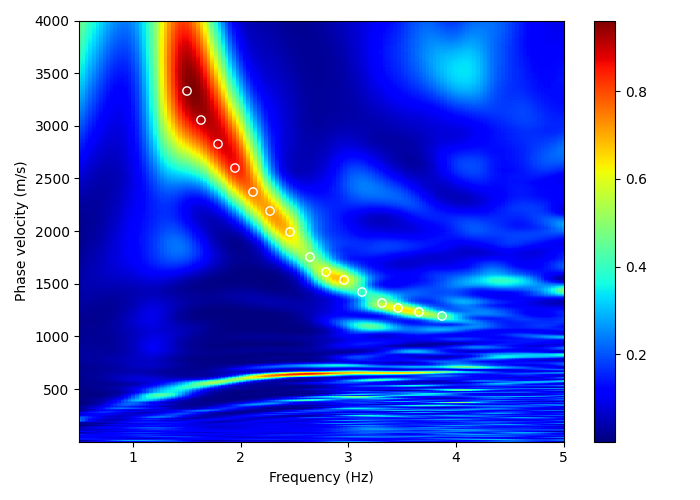 	Figure 2.3.3. f-c transform of passive-source seismic data for station B10, with dispersion curve picks shown as white circles. Frequency content is much lower and velocities are much higher compared to Lines A and G. This is due to the reliance on the ambient wavefield, which is composed of dominantly lower frequencies and the significantly larger station spacing, which samples surface waves that penetrate at deeper depths.Best-fit models for every station in each deployment were generated using HVSR curves only, surface wave dispersion curves only, and both in a joint model. Objective function weights in the joint modeling were determined through experimentation, with an HVSR misfit coefficient of 0.75 and a surface wave dispersion misfit coefficient of 0.25 found to consistently produce the best fit to observed data. Best-fit models represented the convergence of the misfit function after 3000 iterations (Fig. 2.3). References citedBorcherdt, R. D. (1970). Effects of local geology on ground motion near San Francisco Bay*. Bulletin of the Seismological Society of America, 60(1), 29-61. https://doi.org/10.1785/BSSA0600010029Cheng, F., Xia, J., Xu, Y., Xu, Z., & Pan, Y. (2015). A new passive seismic method based on seismic interferometry and multichannel analysis of surface waves. Journal of Applied Geophysics, 117, 126-135. https://www.sciencedirect.com/science/article/pii/S0926985115001329Fäh, D., Kind, F., & Giardini, D. (2001). A theoretical investigation of average H/V ratios. Geophysical Journal International, 145(2), 535-549. https://doi.org/10.1046/j.0956-540x.2001.01406.xForman, S. L., Tew-Todd, V., Mayhack, C. J., Marin, L., Weist, L., & Money, G. (in press). Late Quaternary aeolian environments, luminescence chronology and climate change for the Monahans dune field, Winkler County, West Texas, USA. Aeolian Research. Giancarlo, D. M. (2010). Insights on surface wave dispersion and HVSR: Joint analysis via Pareto optimality. Journal of Applied Geophysics, 72(2), 129-140. https://www.sciencedirect.com/science/article/pii/S0926985110001102Haskell, N. A. (1953). The dispersion of surface waves on multilayered media*. Bulletin of the Seismological Society of America, 43(1), 17-34. https://doi.org/10.1785/BSSA0430010017Hayashi, K., & Suzuki, H. (2004). CMP cross-correlation analysis of multi-channel surface-wave data. Exploration Geophysics, 35(1), 7-13. Heisey, J., Stokoe, K., & Meyer, A. (1982). Moduli of pavement systems from spectral analysis of surface waves. Transportation research record, 852(22-31), 147. Ibs-von Seht, M., & Wohlenberg, J. (1999). Microtremor measurements used to map thickness of soft sediments. Bulletin of the Seismological Society of America, 89(1), 250-259. https://doi.org/10.1785/BSSA0890010250Ingber, L. (1989). Very fast simulated re-annealing. Mathematical and Computer Modelling, 12(8), 967-973. https://www.sciencedirect.com/science/article/pii/0895717789902021Ingber, L. (1993). Simulated annealing: Practice versus theory. Mathematical and Computer Modelling, 18(11), 29-57. https://www.sciencedirect.com/science/article/pii/089571779390204CJin, X., Luke, B., & Louie, J. (2006). Comparison of Rayleigh wave dispersion relations from three surface wave measurements in a complex-layered system. In GeoCongress 2006: Geotechnical Engineering in the Information Technology Age (pp. 1-6).Kausel, E., & Roësset, J. M. (1981). Stiffness matrices for layered soils. Bulletin of the Seismological Society of America, 71(6), 1743-1761. https://doi.org/10.1785/BSSA0710061743Lermo, J., & Chávez-García, F. J. (1993). Site effect evaluation using spectral ratios with only one station. Bulletin of the Seismological Society of America, 83(5), 1574-1594. https://doi.org/10.1785/BSSA0830051574Levshin, A. L., & Ritzwoller, M. H. (2001). Automated Detection, Extraction, and Measurement of Regional Surface Waves. In A. L. Levshin & M. H. Ritzwoller (Eds.), Monitoring the Comprehensive Nuclear-Test-Ban Treaty: Surface Waves (pp. 1531-1545). Basel: Birkhäuser Basel.Liang, D., Gan, F., Zhang, W., & Jia, L. (2018). The application of HVSR method in detecting sediment thickness in karst collapse area of Pearl River Delta, China. Environmental Earth Sciences, 77(6), 259. https://doi.org/10.1007/s12665-018-7439-xLouie, J. N. (2001). Faster, Better: Shear-Wave Velocity to 100 Meters Depth from Refraction Microtremor Arrays. Bulletin of the Seismological Society of America, 91(2), 347-364. https://doi.org/10.1785/0120000098Luke, B., & Calderón-Macías, C. (2007). Inversion of Seismic Surface Wave Data to Resolve Complex Profiles. Journal of Geotechnical and Geoenvironmental Engineering, 133(2), 155-165. https://ascelibrary.org/doi/abs/10.1061/%28ASCE%291090-0241%282007%29133%3A2%28155%29 Lunedei, E., & Malischewsky, P. (2015). A Review and Some New Issues on the Theory of the H/V Technique for Ambient Vibrations. In A. Ansal (Ed.), Perspectives on European Earthquake Engineering and Seismology: Volume 2 (pp. 371-394). Cham: Springer International Publishing.Machenberg, M. D. (1984). Geology of Monahans Sandhills State Park, Texas. Virtual Landscapes of Texas. Mayhack, C. J. (2021). Late Quaternary Sedimentary Architecture and Depositional History of the Monahans Dune Field, Winkler County, TX. (MS), Baylor University, Waco, TX. Muhs, D. R., & Holliday, V. T. (2001). Origin of late Quaternary dune fields on the Southern High Plains of Texas and New Mexico. GSA Bulletin, 113(1), 75-87. https://doi.org/10.1130/0016-7606(2001)113<0075:OOLQDF>2.0.CO;2Nakamura, Y. (1989). A Method for Dynamic Characteristics Estimation of Subsurface using Microtremor on the Ground Surface. Quarterly Report of Rtri, 30. Park, C. B., Miller, R. D., & Xia, J. (1999). Multichannel analysis of surface waves. GEOPHYSICS, 64(3), 800-808. https://library.seg.org/doi/abs/10.1190/1.1444590Rich, J., & Stokes, S. (2011). A 200,000-year record of late Quaternary Aeolian sedimentation on the Southern High Plains and nearby Pecos River Valley, USA. Aeolian Research, 2, 221-240. Sen, M. K., & Stoffa, P. L. (2013). Global Optimization Methods in Geophysical Inversion. Cambridge: Cambridge University Press.SESAME. (2004). Guidelines for the Implementation of the H/V Spectral Ratio Technique on Ambient Vibrations Measurements, Processing, and Interpretation. In (Vol. 62). Research General Directorate: European Commission - Research General Directorate.Spears, B., 2022. “Seismic Site Characterization via Joint Modeling of Horizontal-to-Vertical Spectral Ratios and Surface Wave Dispersion: Developing and Validating a Geophysical Tool for Deciphering Quaternary Stratigraphic Architecture of the Monahans Dune Field, West Texas”, M.S. Thesis, Baylor University, Waco, TXTompson, W. (1950). Transmission of elastic waves through a stratified soil medium. Journal of Applied Physics, 21, 89-93. Vantassel, J. (2021). jpvantassel/hvsrpy (Version v1.0.0): Zenodo. APPENDICES. Seismic Node Coordinates by LineTable A.1. Coordinates for seismic nodes on Line A, obtained using a Leica Geosystems Differential GPSTable A.2. Coordinates for seismic nodes on Line B, obtained using a Leica Geosystems Differential GPSTable A.3. Coordinates for seismic nodes on Line C, obtained using a Leica Geosystems Differential GPSTable A.4. Coordinates for seismic nodes on Line D, obtained using a Leica Geosystems Differential GPSTable A.5. Coordinates for seismic nodes on Line E, obtained using a Leica Geosystems Differential GPSTable A.6. Coordinates for seismic nodes on Line F, obtained using a Leica Geosystems Differential GPSTable A.7. Coordinates for seismic nodes on Line G, obtained using a Leica Geosystems Differential GPSTable A.8. Coordinates for seismic nodes on Line H, obtained using a Leica Geosystems Differential GPSTable A.9. Coordinates for seismic nodes on Line I, obtained using a Leica Geosystems Differential GPSTable A.10. Coordinates for seismic nodes on Line J, obtained using a Leica Geosystems Differential GPSNameRecording Start DateRecording End DateNumber of ReceiversSpacing (m)Aperture (km)Line A5/12/215/15/2115020.30Line B5/16/215/19/21302006.00Line C5/16/215/19/21172003.40Line D5/16/215/19/21172003.40Line E5/16/215/19/21222004.40Line F5/16/215/19/21192003.80Line G5/19/215/22/2115050.75Line H5/17/215/19/21232004.60Line I5/17/215/17/21132002.60Line J5/17/215/17/2172001.40Station NameLatitude (deg)Longitude (deg)Elevation (m)Station Name Latitude (deg)Longitude (deg)Elevation (m)B0131.70224-102.926086810.777B0231.70060-102.925134809.345B0331.69909-102.924140809.410B0431.69751-102.923203809.449B0531.69585-102.922261808.790B0631.69417-102.921543807.284B0731.69240-102.920944805.931B0831.69070-102.920200806.559B0931.68903-102.919550808.130B1031.68732-102.918903807.406B1131.68558-102.918273806.507B1231.68387-102.917572806.802B1331.68212-102.916936806.358B1431.68044-102.916234805.017B1531.67932-102.914733805.232B1631.67821-102.913195805.444B1731.67653-102.912504805.110B1831.67485-102.911876803.574B1931.67312-102.911259802.504B2031.67145-102.910627803.200B2131.66941-102.909910801.972B2231.66754-102.909213801.043B2331.66573-102.908534800.529B2431.66385-102.907843802.629B2531.66213-102.907135800.028B2631.65999-102.906328800.460B2731.65806-102.905727798.832B2831.65626-102.905079799.540B2931.65438-102.904170798.883B3031.65240-102.902961797.261Station NameLatitude (deg)Longitude (deg)Elevation (m)C0131.641338-102.940173785.765C0231.641872-102.938161786.298C0331.642414-102.936198786.261C0431.642966-102.934145787.395C0531.643501-102.932104788.049C0631.644070-102.930051789.262C0731.644609-102.928093789.989C0831.645167-102.926038791.001C0931.645723-102.924048792.072C1031.646182-102.921992792.042C1131.646699-102.919997792.879C1231.647265-102.918039792.378C1331.647807-102.916022792.885C1431.648383-102.914007793.779C1531.648885-102.912015794.475C1631.649414-102.910051795.72C1731.649963-102.907984797.138Station NameLatitude (deg)Longitude (deg)Elevation (m)D00131.624566-102.944876779.011D00231.625070-102.943035779.941D00331.625646-102.940962780.073D00431.626182-102.938884780.190D00531.626738-102.936918780.744D00631.627279-102.934907780.932D00731.627816-102.932902781.747D00831.628355-102.930911781.699D00931.628946-102.928877781.956D01031.629536-102.926697782.708D01131.630082-102.924660782.763D01231.630637-102.922661783.116D01331.631189-102.920638782.826D01431.631721-102.918716784.594D01531.632250-102.916720785.751D01631.632806-102.914700786.015D01731.633355-102.912702787.228Station NameLatitude (deg)Longitude (deg)Elevation (m)E0131.67436-102.929073801.855E0231.67261-102.928571800.729E0331.67099-102.928090800.065E0431.66917-102.927545799.424E0531.66742-102.927014798.703E0631.66552-102.926442797.972E0731.66365-102.925893799.499E0831.66191-102.925129800.276E0931.66010-102.924273798.691E1031.65825-102.923606796.612E1131.65642-102.922928796.143E1231.65462-102.922251794.551E1331.65275-102.921547794.160E1431.65080-102.920823793.843E1531.64907-102.920172791.848E1631.64719-102.919528791.156E1731.64533-102.918794789.837E1831.64343-102.918071789.325E1931.64164-102.917397787.197E2031.64002-102.916476786.826E2131.63897-102.914699787.238E2231.63833-102.912793787.678Station NameLatitude (deg)Longitude (deg)Elevation (m)FF1131.66088-102.947688796.837FF1031.65901-102.947008796.656FF0931.65765-102.945871796.003FF0831.65554-102.945648794.593FF0731.65375-102.944947793.501FF0631.65220-102.944037792.468FF0531.65049-102.942996791.496FF0431.64899-102.941824790.720FF0331.64736-102.941965789.340FF0231.64543-102.941216787.117FF0131.64342-102.940445786.286F0131.64651-102.941632788.547F0231.64460-102.940913786.922F0331.64261-102.940117785.864F0431.64075-102.939404785.854F0531.63866-102.938430784.985F0631.63661-102.937949784.332F0731.63504-102.937284783.671Station NameLatitude (deg)Longitude (deg)Elevation (m)G00131.66883-102.893962810.323G00231.66883-102.894012810.254G00331.66882-102.894064810.217G00431.66880-102.894115810.108G00531.66879-102.894168810.117G00631.66878-102.894220809.957G00731.66877-102.894269809.678G00831.66876-102.894316809.461G00931.66874-102.894368809.212G01031.66873-102.894420808.838G01131.66871-102.894470808.756G01231.66870-102.894521808.466G01331.66869-102.894572808.332G01431.66867-102.894622808.016G01531.66866-102.894671807.773G01631.66865-102.894722807.517G01731.66863-102.894772807.504G01831.66862-102.894822807.280G01931.66860-102.894872807.238G02031.66859-102.894921807.121G02131.66858-102.894972807.022G02231.66856-102.895022806.961G02331.66855-102.895069806.812G02431.66853-102.895124806.898G02531.66852-102.895170806.979G02631.66851-102.895222807.006G02731.66849-102.895271807.047G02831.66848-102.895320807.065G02931.66847-102.895372807.197G03031.66845-102.895421807.370G03131.66844-102.895471807.401G03231.66842-102.895522807.629G03331.66841-102.895572807.734G03431.66839-102.895623807.851G03531.66838-102.895673807.991G03631.66837-102.895722807.957G03731.66835-102.895773808.141G03831.66834-102.895823808.064G03931.66831-102.895868808.355G04031.66830-102.895918808.262G04131.66830-102.895974808.223G04231.66830-102.896030808.137G04331.66829-102.896080808.176G04431.66828-102.896130808.107G04531.66826-102.896180808.138G04631.66825-102.896232808.269G04731.66823-102.896280808.488G04831.66822-102.896327808.642G04931.66821-102.896383808.487G05031.66820-102.896435808.140G05131.66818-102.896480808.128G05231.66817-102.896532807.970G05331.66816-102.896578807.759G05431.66814-102.896632807.394G05531.66813-102.896685807.118G05631.66811-102.896732806.813G05731.66809-102.896778806.586G05831.66808-102.896829806.271G05931.66806-102.896878806.126G06031.66805-102.896926806.085G06131.66803-102.896977805.817G06231.66802-102.897029805.672G06331.66800-102.897077805.664G06431.66799-102.897127805.491G06531.66797-102.897177805.469G06631.66796-102.897228805.095G06731.66795-102.897278805.112G06831.66793-102.897327805.142G06931.66792-102.897378805.049G07031.66791-102.897429805.136G07131.66789-102.897480805.339G07231.66787-102.897527805.634G07331.66786-102.897575805.832G07431.66784-102.897626806.012G07531.66783-102.897677806.138G07631.66782-102.897729806.072G07731.66781-102.897780805.934G07831.66780-102.897829805.979G07931.66778-102.897879805.778G08031.66777-102.897931805.626G08131.66775-102.897980805.562G08231.66774-102.898034805.535G08331.66772-102.898083805.359G08431.66771-102.898136805.181G08531.66770-102.898185805.051G08631.66768-102.898237804.950G08731.66767-102.898285805.040G08831.66765-102.898333805.000G08931.66764-102.898385804.973G09031.66762-102.898436805.037G09131.66761-102.898486805.089G09231.66760-102.898538805.047G09331.66758-102.898586805.114G09431.66756-102.898635805.312G09531.66755-102.898687805.378G09631.66754-102.898736805.291G09731.66753-102.898785805.253G09831.66752-102.898838805.206G09931.66750-102.898889805.038G10031.66749-102.898937804.916G10131.66748-102.898988804.802G10231.66746-102.899039804.683G10331.66745-102.899089804.659G10431.66744-102.899141804.486G10531.66743-102.899189804.312G10631.66742-102.899243804.050G10731.66740-102.899294803.904G10831.66739-102.899342803.821G10931.66738-102.899393803.617G11031.66737-102.899445803.514G11131.66736-102.899496803.556G11231.66734-102.899546803.391G11331.66733-102.899598803.312G11431.66732-102.899645803.286G11531.66730-102.899699803.363G11631.66729-102.899745803.344G11731.66728-102.899798803.450G11831.66726-102.899849803.402G11931.66725-102.899899803.509G12031.66724-102.899951803.582G12131.66722-102.900002803.623G12231.66720-102.900048803.773G12331.66719-102.900094803.637G12431.66717-102.900142803.510G12531.66717-102.900200803.532G12631.66716-102.900250803.555G12731.66711-102.900289803.560G12831.66710-102.900339803.646G12931.66709-102.900389803.446G13031.66708-102.900433803.498G13131.66707-102.900495803.414G13231.66706-102.900546803.353G13331.66704-102.900594803.574G13431.66703-102.900644803.870G13531.66701-102.900697804.261G13631.66701-102.900749804.739G13731.66699-102.900798804.772G13831.66698-102.900849804.650G13931.66696-102.900901804.499G14031.66695-102.900950804.302G14131.66693-102.901000804.393G14231.66692-102.901048804.286G14331.66691-102.901098804.194G14431.66690-102.901149803.899G14531.66689-102.901202803.782G14631.66687-102.901250803.771G14731.66686-102.901300803.721G14831.66685-102.901353803.617G14931.66684-102.901405803.431G15031.66683-102.901456803.443Station NameLatitude (deg)Longitude (deg)Elevation (m)H00031.668962-102.950262799.153H00131.669512-102.948264799.666H00231.670058-102.946255799.561H00331.670905-102.943186800.582H00431.671470-102.941061801.859H00531.672028-102.939006801.434H00631.672602-102.936969801.524H00731.673167-102.934840802.836H00831.673736-102.932831802.432H00931.674292-102.930773803.528H01031.674911-102.929155803.696H01131.675386-102.927345804.387H01231.675925-102.925475805.072H01331.678602-102.913211805.627H01431.679055-102.911236806.892H01531.679451-102.909241807.124H01631.680404-102.907467806.679H01731.680923-102.905445809.702H01831.677699-102.915012804.631H01931.676811-102.916852805.441H02031.676007-102.918550805.314H02131.675167-102.920289805.654H02231.674856-102.922233803.342Station NameLatitude (deg)Longitude (deg)Elevation (m)I00131.65945-102.928432800.027I00231.65761-102.927747799.658I00331.65570-102.927058797.755I00431.65369-102.926313796.493I00531.65168-102.925569795.710I00631.64969-102.924916794.844I00731.64768-102.924127792.171I00831.64570-102.923385792.384I00931.64368-102.922607791.666I01031.64168-102.921868792.576I01131.63978-102.921188789.565I01231.63779-102.920421788.103I01331.63579-102.919725786.833Station NameLatitude (deg)Longitude (deg)Elevation (m)J00131.66354-102.920869801.318J00231.66179-102.920128800.360J00331.66006-102.919668799.659J00431.65822-102.919110800.785J00531.65653-102.918485798.338J00631.65479-102.917683797.125J00731.65332-102.916628796.815